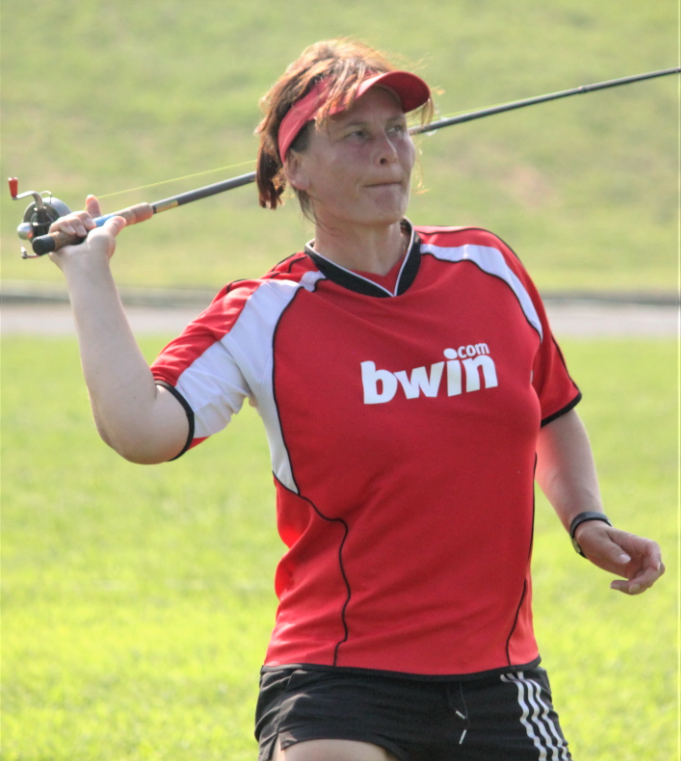 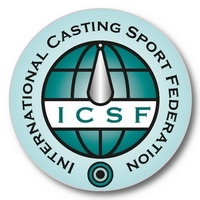 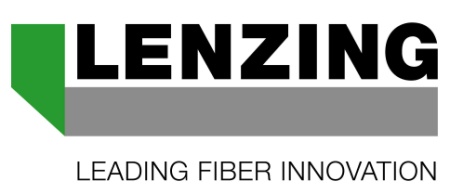 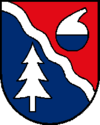 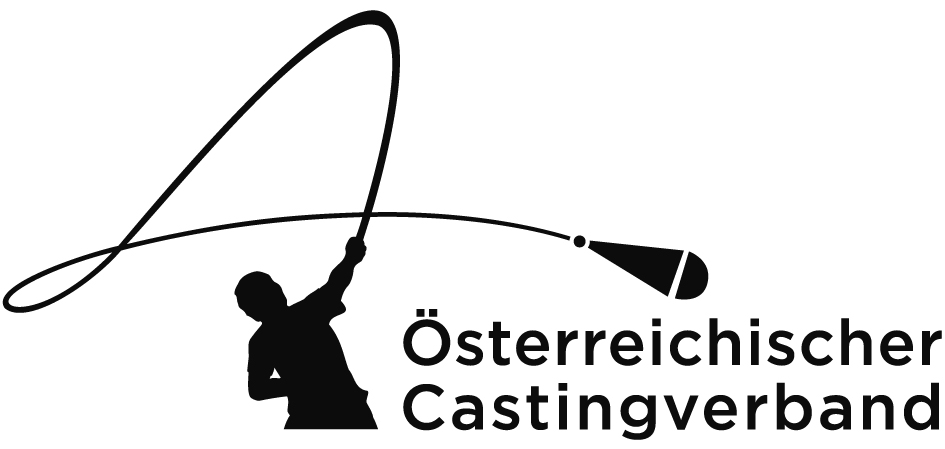 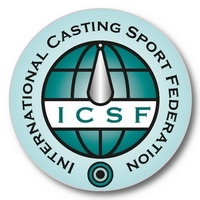 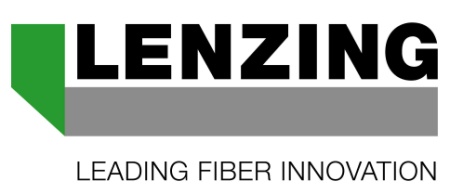 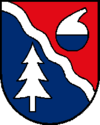 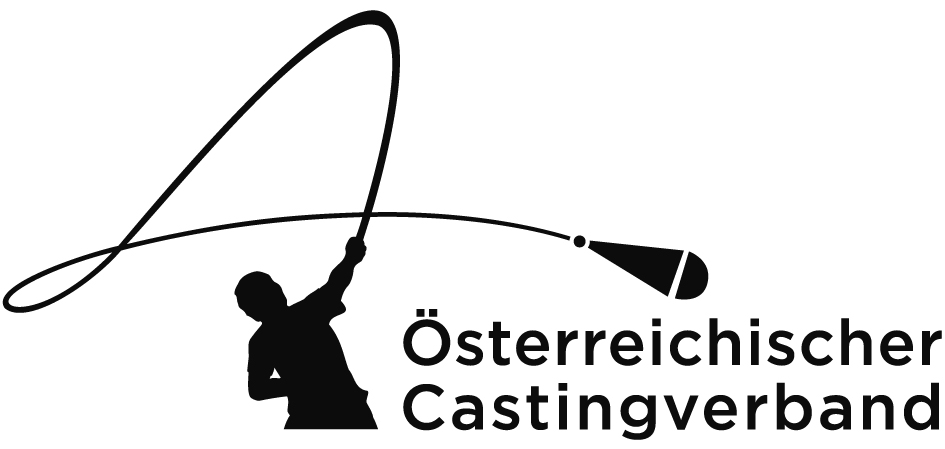 Liebe Sportfreunde !Dear casting friends !Wir laden euch recht herzlich ein zum 2. Weltcup-Turnier 2016, dem GP von ÖsterreichWe cordially invite you to the 2nd World Cup Tournament, i.e., Grand Prix of Austria 2016Veranstalter			Österreichischer Castingverband – www.castingsportaustria.atOrganizer			Austrian Casting Federation – castingaustria@liwest.atTurnierleitung			Executive director		Helmut HochwartnerOrt				Sportplatz des ATSV Lenzing MODALVenue				sports ground ATSV Lenzing MODALDatum / dateAnreisetag / arrival		Freitag,	06. 05. 2016Turnier / competition		Samstag,	07. 05. 2016, ab 08:30 UhrAbreisetag / departure		Sonntag,	08. 05. 2016Treffpunkt/Unterbringung	Gasthaus LEIMER, Atterseestraße 34 – 4860 Lenzing.Accomodation	Reservation will be made by us, upon return of your application.Festabend			Samstag, ab 19:00 Uhr, an Bord der „Gustav Klimt“ - Atterseerundfahrt.Banquet			Saturday, 7:00 p.m.on board of MS „Gustav Klimt“ - boat trip on the lake.Teilnehmer	Werfer aller eingeladenen Klubs oder Verbände sowie Einzelpersonen.Participants	Casters of invited clubs and organisations and individually invited persons.Wertungen	Damen/Herren: 5 Kampf / Team (2 Werfer) / Jugend-5 Kampf /	und die Attersee Jugend Callenge im K.o.-System auf Disziplin 4.	Teams müssen vor dem Turnier dem Veranstalter bekannt gegeben werden.Score				Women/Men: pentathlon and team score (2 casters) and junior class				and junior´s special challenge, i.e., a knockout playoff in event no.4.				Teams must be presented to the organizer before the start of the tournament.Doping				Dopingkontrollen sind möglich! Es gelten insbesondere die Bestimmungen 				des Anti-Doping-Bundesgesetzes 2007 (ADBG 2007).				National and international doping regulations must be strictly adhered to.Gewichte Disz.5	Nur die vom Veranstalter ausgegebenen Gewichte sind erlaubt.Plugs event no.5		Only plugs provided by the organizer are permitted.Bekleidung			Caster ohne Sportbekleidung oder ohne deutlich sichtbar angebrachter Startnummer erhalten keine Starterlaubnis.Dress code	Sport attire with properly displayed starting number required.
Offenders will not be permitted to start.Kosten / Costs			Pro Nacht und Person		€ 35,--	pro Person im Doppelzimmer				accommodation per night				Bankett 			€ 22,--	all you can eat				banquet				Startgeld Damen/Herren	€ 45,--	women/men				participation fee				Startgeld Junioren		€ 25,--	juniors				participation fee	- 2 -Allg. Bedingungen	Die Verwendung von Kohlefaserruten erfolgt auf eigene Gefahr.
Im Falle eines Gewitters wird die Veranstaltung unterbrochen.
Für Unfälle jeglicher Art übernimmt der Veranstalter keine Haftung.General terms	Use of a carbon rod is at casters own risk. In case of a thunderstorm the competition will be interrupted. The organizer cannot be held responsible for any accidents during the competition.Haftung:		Der Veranstalter übernimmt für Verletzungen oder Schäden, gleich welcher		Art, oder den Verlust von Gegenständen keine wie immer geartete Haftung.Liability		The organiser accepts no liability whatsoever for damage, loss or injuries.Den Anordnungen der Verantwortlichen ist Folge zu leisten.The organizers instructions must be followed by all means.A n m e l d u n g 		Schriftliche Anmeldung bis spätestens: 22. April 2016 per Mail (kein Fax).A p p l i c a t i o n		Written application no later than: April 22, 2016 by Mail (no Fax).s I e h e   a u c hs e e   a l s owww.castingsportaustria.atwww.icsf-castingsport.com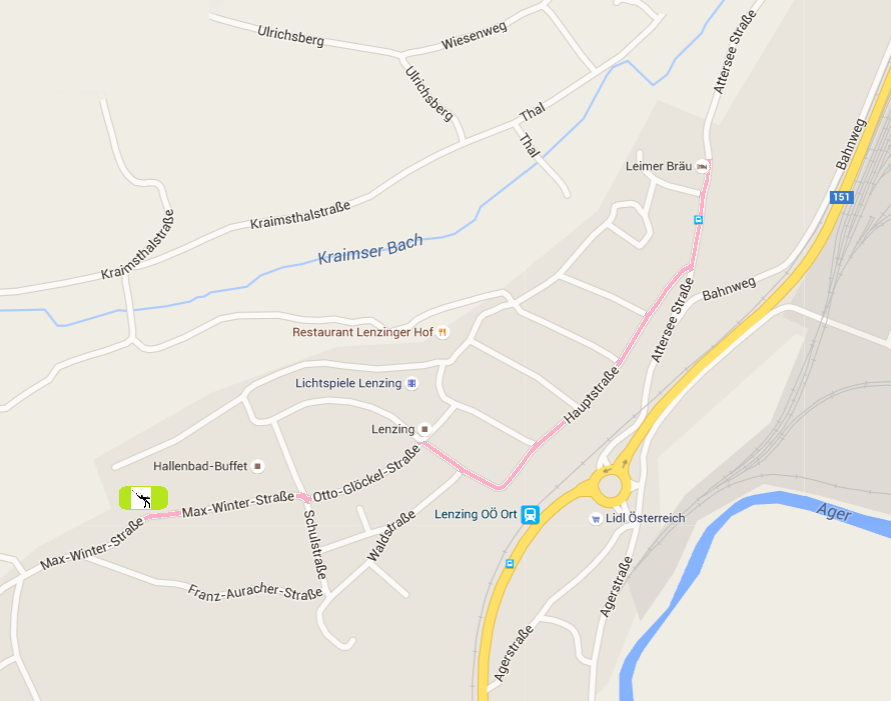 A P P L I C A T I O Nfor the Grand Prix of Austria 2015held on May 07, 2016arrival on  friday /  saturdayclosing date for application: April 22, 2016castingaustria@liwest.at  –  Tel.: +43 732 918844 (no Fax)	_____________________					______________________     date							  signaturenation / club / person:active casters (names)sen. / jun.sen. / jun.ev.1-5teams (2)remarks112233445566778899accompanying personsjudges1122single rooms: (per person / night € 40,--)(rooms): .............(nights): ........double rooms: (per person / night € 35,--)(rooms): .............(nights): ........dinner: (saturday night)(persons): ..........